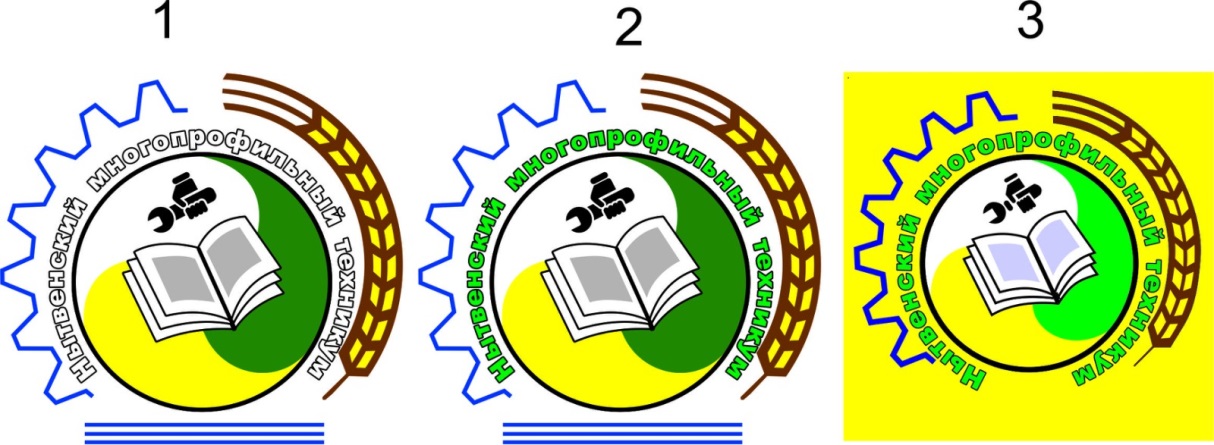 Министерство образования и науки Пермского краяГБПОУ «Нытвенский многопрофильный техникум»Министерство образования и науки Пермского краяГБПОУ «Нытвенский многопрофильный техникум»Министерство образования и науки Пермского краяГБПОУ «Нытвенский многопрофильный техникум»УТВЕРЖДАЮДиректор  ГБПОУ  НМТ _______________ Д. И. Геберт«_01 »  сентября___ 2022 г.понедельник  (в техникуме)вторник– пятница (в техникуме)суббота(в техникуме)УТВЕРЖДАЮДиректор  ГБПОУ  НМТ _______________ Д. И. Геберт«_01 »  сентября___ 2022 г.8.30 – 9.15  Линейка. Классные часы «Разговоры о важном»1 пара: 9.20 – 10.05 /10.10 - 10.55     перерыв 30 минут2 пара: 11.25 - 12.10/12.15 – 13.00   перерыв 20 минут 3 пара:13.20 - 14.05/14.10 - 14.55   перерыв 10 минут4 пара: 15.05 - 15.50/15.55 - 16.401 пара: 8.30 - 9.15/9.20 - 10.05перерыв 30 минут2 пара:10.35 - 11.20/11.25 - 12.10перерыв 20 минут 3 пара:12.30 - 13.15/13.20 - 14.05перерыв 10 минут4 пара: 14.15 - 15.00/15.05 - 15.501 пара:  8.00 - 9.20перерыв 20 минут2 пара:  9.40 - 11.00перерыв 10 минут3 пара:  11.10 -  12.30 перерыв 10 минут4 пара: 13.40 –14.00РАСПИСАНИЕ УЧЕБНЫХ ЗАНЯТИЙ6 декабря    2022 года(вторник)№ парыП-22 п/о Сл-22 п/оСл-22 п/оЭ-22 Э-22 Т – 22 Т – 22 Б-22Б-22П-22П-22О-21Б – 21 Б – 21 П– 21 П– 21 Эл – 21 Эл – 21 Эл – 21 1Техническое оснащение и организация рабочего местаПоп А.ВОхрана трудаОбухов С.Н.Охрана трудаОбухов С.Н.ОИПГубина Т.Н.ОИПГубина Т.Н.Физическая культураРодачев АМФизическая культураРодачев АМИностранный языкЛетина Ю.С.Иностранный языкЛетина Ю.С.ХимияКаменева О.В.ХимияКаменева О.В.Социальная психологияЛеонтьева Л.ВМатематика Кашина С.ПМатематика Кашина С.ПЭкономические основы в ПДИшбаева Н.С.Экономические основы в ПДИшбаева Н.С.ПП 01.02 Богомягков И.В.ПП 01.02 Богомягков И.В.ПП 01.02 Богомягков И.В.1каб.2.1.6каб.1.2.7каб.1.2.7каб.2.2.2каб.2.2.2каб.1.1.7каб.1.1.7каб.2.3.6каб.2.3.6каб.6.2.3каб.6.2.3каб.2.1.2каб.2.3.2каб.2.3.2каб.2.2.1каб.2.2.1на предприятияхна предприятияхна предприятиях2Физическая культураРодачев АМУП 02Батуев В.С.УП 02Батуев В.С.ИсторияРусских О.П.ИсторияРусских О.П.Иностранный языкЛетина Ю.С.Иностранный языкЛетина Ю.С.ХимияКаменева О.В.ХимияКаменева О.В.Информатика Шевырина  М.ДИнформатика Шевырина  М.ДМатематика Кашина С.ПЭффективное поведение на рынке трудаЛеонтьева Л.ВЭффективное поведение на рынке трудаЛеонтьева Л.ВЭкономические основы в ПДИшбаева Н.С.Экономические основы в ПДИшбаева Н.С.ПП 01.02 Богомягков И.В.ПП 01.02 Богомягков И.В.ПП 01.02 Богомягков И.В.2каб.1.1.7каб.8.1.2каб.8.1.2каб.2.3.1каб.2.3.1каб.2.3.6каб.2.3.6каб.6.2.3каб.6.2.3каб.1.1.8каб.1.1.8каб.2.3.2каб.2.1.2каб.2.1.2каб.2.2.1каб.2.2.1на предприятияхна предприятияхна предприятиях3Техническое оснащение и организация рабочего местаПоп А.ВУП 02Батуев В.С.УП 02Батуев В.С.Математика Кашина С.ПМатематика Кашина С.ПРодная литератураКылосова М.Г.Родная литератураКылосова М.Г.Иностранный языкЛетина Ю.С.Иностранный языкЛетина Ю.С.ОИПГубина Т.Н.ОИПГубина Т.Н.ТеплотехникаМартемьянова О.А.Физическая культураРодачев АМФизическая культураРодачев АМХимияКаменева О.В.ХимияКаменева О.В.ПП 01.02 Богомягков И.В.ПП 01.02 Богомягков И.В.ПП 01.02 Богомягков И.В.3каб.2.1.6каб.8.1.2каб.8.1.2каб.2.3.2каб.2.3.2каб.2.2.6каб.2.2.6каб.2.3.6каб.2.3.6каб.2.2.2каб.2.2.2каб.2.3.6каб.1.1.7каб.1.1.7каб.6.2.3каб.6.2.3на предприятияхна предприятияхна предприятиях4УП 02Батуев В.С.УП 02Батуев В.С.Физическая культураРодачев АМЛитератураКылосова М.Г.ЛитератураКылосова М.Г.каб.8.1.2каб.8.1.2каб.1.1.7каб.2.2.6каб.2.2.6№ парыП – 21 п/оП – 21 п/оТ – 21 п/оТ – 21 п/оСл – 21 п/о Сл – 21 п/о Э – 20Э – 20С-20С-20П – 20П – 20каб.1.1.7каб.2.3.2каб.2.3.2П – 19П – 191ПП 06Поп А.В.ПП 06Поп А.В.ПП 02Дамаскина И.А.ПП 02Дамаскина И.А.ПП 02Верзунов А.В.ПП 02Верзунов А.В.Информатика Шевырина  М.ДИнформатика Шевырина  М.ДПП 01Дамаскина И.АПП 01Дамаскина И.АИсторияРусских О.П.ИсторияРусских О.П.Правовое обеспечение ПДМартемьянова О.А.ПП 04Мартемьянова О.А.ПП 04Мартемьянова О.А.МДК 05.01Организация приготовления и подготовка к реализации хлебобулочных изделийДавиденко Л.И.МДК 05.01Организация приготовления и подготовка к реализации хлебобулочных изделийДавиденко Л.И.1На предприятияхНа предприятияхНа предприятияхНа предприятияхНа предприятияхНа предприятияхкаб.1.1.8каб.1.1.8На предприятияхНа предприятияхкаб.2.3.1каб.2.3.1каб.2.3.6На предприятияхНа предприятияхУчебный цехУчебный цех2ПП 06Поп А.В.ПП 06Поп А.В.ПП 02Дамаскина И.А.ПП 02Дамаскина И.А.ПП 02Верзунов А.В.ПП 02Верзунов А.В.ИсторияРусских О.П.ИсторияРусских О.П.ПП 01Дамаскина И.АПП 01Дамаскина И.АПравоМартемьянова О.А.ПравоМартемьянова О.А.УП 03Ишбаева Н.С.ПП 04Мартемьянова О.А.ПП 04Мартемьянова О.А.МДК 05.01Организация приготовления и подготовка к реализации хлебобулочных изделийДавиденко Л.И.МДК 05.01Организация приготовления и подготовка к реализации хлебобулочных изделийДавиденко Л.И.2На предприятияхНа предприятияхНа предприятияхНа предприятияхНа предприятияхНа предприятияхкаб.2.3.1каб.2.3.1На предприятияхНа предприятияхкаб.2.3.6каб.2.3.6каб.2.2.3На предприятияхНа предприятияхУчебный цехУчебный цех3ПП 06Поп А.В.ПП 06Поп А.В.ПП 02Дамаскина И.А.ПП 02Дамаскина И.А.ПП 02Верзунов А.В.ПП 02Верзунов А.В.Информатика Шевырина  М.ДИнформатика Шевырина  М.ДПП 01Дамаскина И.АПП 01Дамаскина И.АИсторияРусских О.П.ИсторияРусских О.П.УП 03Ишбаева Н.С.ПП 04Мартемьянова О.А.ПП 04Мартемьянова О.А.МДК 05.01Организация приготовления и подготовка к реализации хлебобулочных изделийДавиденко Л.И.МДК 05.01Организация приготовления и подготовка к реализации хлебобулочных изделийДавиденко Л.И.3На предприятияхНа предприятияхНа предприятияхНа предприятияхНа предприятияхНа предприятияхкаб.1.1.8каб.1.1.8На предприятияхНа предприятияхкаб.2.3.1каб.2.3.1каб.2.2.3На предприятияхНа предприятияхУчебный цехУчебный цех4УП 03Ишбаева Н.С.МДК 05.01Организация приготовления и подготовка к реализации хлебобулочных изделийДавиденко Л.И.МДК 05.01Организация приготовления и подготовка к реализации хлебобулочных изделийДавиденко Л.И.каб.2.2.3Учебный цехУчебный цех